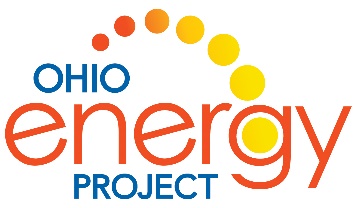 Sail Car Design Challenge RubricName ____________________________________	Date____________________Sail design #1 distance _________________  Sail design #2 distance _________________										Total _________/25	Teacher comments:	__________________________________________________________________	__________________________________________________________________	__________________________________________________________________1234Imagine: Showed ideas to solve the problemIncompletedesignhypothesislacks shape, size and position detailsSatisfactorydesignhypothesisincludes shape, size and positionGood designhypothesisincludes shape, size and positionExcellentdesignhypothesisincludes shape, size and positionPlan:Drew design with measurements and placement Plan is missingIncompleteplanWell thought out plan with  parts missingExcellent plan containing all partsImprove: Modified plans for sail and testedNo adjustment or improvementMinimal adjustment orimprovement Satisfactory adjustments made with planExcellentadjustments and planGroup Work:I need to learn to work together and offer help to othersI contribute to the project but do not work well with my team mates.I cooperate with the team I helped the team work together and solve problems.Effort in project: Little effort made in projectSome effort made in projectGood effort made in projectExcellent effort made in project